ފޯމު ހުށަހަޅާ ފަރާތުގެ ކާކުކަން އަންގައިދޭ ލިޔުން މި ފޯމާއެކު ހުށަހަޅަންވާނެއެވެ. 	~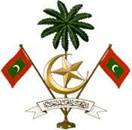 	~	~	~	~	~             ނަންބަރު:145/HHF/2018/      ކްރިމިނަލް ކޯޓްމާލެދިވެހިރާއްޖެހެކި ހާމަކޮށްދިނުމަށް އެދި ހުށަހަޅާ ފޯމްހެކި ހާމަކޮށްދިނުމަށް އެދި ހުށަހަޅާ ފޯމްހެކި ހާމަކޮށްދިނުމަށް އެދި ހުށަހަޅާ ފޯމްހެކި ހާމަކޮށްދިނުމަށް އެދި ހުށަހަޅާ ފޯމްހެކި ހާމަކޮށްދިނުމަށް އެދި ހުށަހަޅާ ފޯމްހެކި ހާމަކޮށްދިނުމަށް އެދި ހުށަހަޅާ ފޯމްއަމުރަށް އެދޭ ފަރާތުގެ މަޢުލޫމާތު: އަމުރަށް އެދޭ ފަރާތުގެ މަޢުލޫމާތު: އަމުރަށް އެދޭ ފަރާތުގެ މަޢުލޫމާތު: އަމުރަށް އެދޭ ފަރާތުގެ މަޢުލޫމާތު: އަމުރަށް އެދޭ ފަރާތުގެ މަޢުލޫމާތު: އަމުރަށް އެދޭ ފަރާތުގެ މަޢުލޫމާތު: ފުރިހަމަ ނަން:ފުރިހަމަ ނަން:ފުރިހަމަ ނަން:ދާއިމީ އެޑްރެސް:ދާއިމީ އެޑްރެސް:ދާއިމީ އެޑްރެސް:އައި.ޑީ ކާޑު / ޕާސްޕޯޓު ނަންބަރު:އައި.ޑީ ކާޑު / ޕާސްޕޯޓު ނަންބަރު:އައި.ޑީ ކާޑު / ޕާސްޕޯޓު ނަންބަރު:އުފަންވީ ތާރީޚް:އުފަންވީ ތާރީޚް:އުފަންވީ ތާރީޚް:ހުށަހަޅާ ހައިސިއްޔަތު:ހުށަހަޅާ ހައިސިއްޔަތު:ހުށަހަޅާ ހައިސިއްޔަތު:އަމުރު ރައްދުވާ ފަރާތުގެ މަޢުލޫމާތުއަމުރު ރައްދުވާ ފަރާތުގެ މަޢުލޫމާތުއަމުރު ރައްދުވާ ފަރާތުގެ މަޢުލޫމާތުއަމުރު ރައްދުވާ ފަރާތުގެ މަޢުލޫމާތުއަމުރު ރައްދުވާ ފަރާތުގެ މަޢުލޫމާތުއަމުރު ރައްދުވާ ފަރާތުގެ މަޢުލޫމާތުފުރިހަމަ ނަން:ފުރިހަމަ ނަން:ފުރިހަމަ ނަން:ދާއިމީ އެޑްރެސް:ދާއިމީ އެޑްރެސް:ދާއިމީ އެޑްރެސް:އައި.ޑީ ކާޑު / ޕާސްޕޯޓު ނަންބަރު:އައި.ޑީ ކާޑު / ޕާސްޕޯޓު ނަންބަރު:އައި.ޑީ ކާޑު / ޕާސްޕޯޓު ނަންބަރު:އުފަންވީ ތާރީޚް:އުފަންވީ ތާރީޚް:އުފަންވީ ތާރީޚް:މައްސަލައާ ގުޅޭ މަޢުލޫމާތުމައްސަލައާ ގުޅޭ މަޢުލޫމާތުމައްސަލައާ ގުޅޭ މަޢުލޫމާތުމައްސަލައިގެ ބާވަތް:މައްސަލައިގެ ބާވަތް:މައްސަލައިގެ ބާވަތް:ޤަޟިއްޔާ ނަންބަރު:ޤަޟިއްޔާ ނަންބަރު:ޤަޟިއްޔާ ނަންބަރު:ހާމަކޮށްދިނުމަށް އެދޭ ސަބަބު:ހާމަކޮށްދިނުމަށް އެދޭ ސަބަބު:ހާމަކޮށްދިނުމަށް އެދޭ ހެކީގެ މަޢުލޫމާތު:  ހާމަކޮށްދިނުމަށް އެދޭ ހެކީގެ މަޢުލޫމާތު:  ހާމަކޮށްދިނުމަށް އެދޭ ހެކީގެ މަޢުލޫމާތު:  ހާމަކޮށްދިނުމަށް އެދޭ ހެކީގެ މަޢުލޫމާތު:  ނަން:ނަން:ތާރީޚް:ތާރީޚް:ސޮއި:ސޮއި: